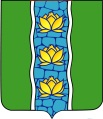 АДМИНИСТРАЦИЯ КУВШИНОВСКОГО РАЙОНАРАСПОРЯЖЕНИЕО должностном лице администрации Кувшиновскогорайона Тверской области, осуществляющем рассмотрениеобращений потребителей тепловой энергии вмуниципальном образовании «Кувшиновский район»по вопросам надежности теплоснабженияНазначить руководителя отдела строительства и жилищно-коммунального хозяйства администрации Кувшиновского района Толкунова Станислава Павловича должностным лицом, осуществляющим ежедневное, а в течение отопительного периода – круглосуточное, принятие и рассмотрение обращений (заявлений, жалоб в письменной и устной форме) потребителей тепловой энергии в муниципальном образовании «Кувшиновский район» по вопросам надежности теплоснабжения.Определить, что обращения потребителей тепловой энергии по вопросам надежности теплоснабжения могут направляться:а) в администрацию Кувшиновского района Тверской области:по телефону – 8 (48257) 78151;по электронной почте – kuvshinovo@tvobl.ru;б) в МКУ «ЕДДС Кувшиновского района» по телефону – 8 (48257) 45027.3.	Настоящее распоряжение подлежит размещению на официальном сайте администрации Кувшиновского района в сети «Интернет».4.	Контроль за соблюдением настоящего распоряжения оставляю за собой.  Глава Кувшиновского района                                                         А.С. НикифороваС распоряжением работник ознакомлен (а) _____________ «____» ___________2023 г.                                                            	                   (личная подпись)14.02.2023 г.№17-рг. Кувшиново